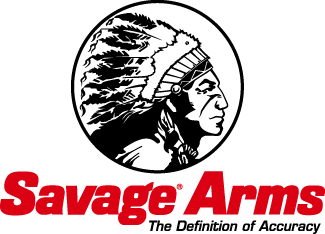  Contact: JJ ReichPublic Relations Specialist	763-323-3862FOR IMMEDIATE RELEASE 		 				 E-mail: pressroom@atk.comSavage Arms Offers Field-Ready AXIS II XP Scoped-Rifle Packages Which Feature the Legendary Adjustable AccuTriggerBuilt upon the successful Savage™ Arms AXIS platform, AXIS II XP packages offer field-ready firearms for hunters at an affordable price. In addition to many of the same features of the AXIS, AXIS II XP rifles offer the legendary adjustable AccuTrigger™ and a mounted and boresighted Weaver® KASPA™ 3-9x40mm scope. The AXIS II XP is chambered in a wide range of calibers to take on any hunting challenge. The AXIS II XP Youth and AXIS II XP Youth Muddy Girl® provide young and small-frame shooters accurate, low-recoil options in 243 Win.SUFFIELD, CT – August 12, 2014 – When Savage™ Arms engineered the AXIS, it created one of the most popular bolt-action centerfire rifles in America. For 2014, the company built upon this value-packed platform to create the new AXIS II XP scoped-rifle series. Like the original AXIS, the AXIS II XP features a sleek design, silky-smooth bolt, detachable box magazine and a button-rifled barrel. It also includes Savage’s user-adjustable AccuTrigger™. Available in a wide range of calibers, the AXIS II XP weighs 6.5 pounds and measures 43.875 inches long.The rifle package includes a Weaver® KASPA™ 3-9x40mm scope which comes mounted and boresighted. The optic features one-piece-tube construction, fully multi-coated lenses, nitrogen-purging, fog-free viewing, and crisp ¼-inch MOA adjustments. It carries the Weaver Limited Lifetime Guarantee. Savage also offers the AXIS II XP in two youth models chambered in 243 Win. Both feature a 3-9x40mm Weaver KASPA scope mounted on a compact rifle with a 20-inch barrel and an overall length of 40 inches to better fit small-framed individuals. Youth models are available with a black composite stock, or a composite stock dipped with Muddy Girl® pink camouflage. Part No. / Description / MSRP22222 / AXIS II XP – 22-250 Rem. / $489.0022221 / AXIS II XP – 223 Rem. / $489.0022223 / AXIS II XP – 243 Win. / $489.0022226 / AXIS II XP – 25-06 Rem. / $489.0022227 / AXIS II XP – 270 Win. / $489.0022228 / AXIS II XP – 30-06 Springfield / $489.0022225 / AXIS II XP – 308 Win. / $489.0022224 / AXIS II XP – 7mm-08 Rem. / $489.0022229 / AXIS II XP Youth – 243 Win. / $489.0022230 / AXIS II XP Youth Muddy Girl Pink – 243 Win. / $525.00Learn more about AXIS II XP scoped-rifle packages at www.savagearms.com.